Additional InformationJefferson School staff will provide, if requested, opportunities for flexible meetings in order to allow parents to formulate suggestions and participate in decisions relating to the education of their children. These suggestions will be addressed in a timely manner.The School Level Plan includes a parent-student-teacher compact and supports the development, implementation, and regular evaluation of the parent involvement program by parents.. Parent communication may include the following: written notes from the classroom teacher, phone calls, e-mail, conferences,  zoom meetings, parent meetings, and progress reports.  Translated documents will be provided if requested. Parents will have the opportunity to assist in teacher trainings on how to reach out to, communicate with, and work with parents and family members as equal partners, implement and coordinate parent programs, and build ties between parents and family members of the school.A Parent Resource Center is available and is located in the school office. Parents have access to the Resource Center during school hours.Information will be provided in different languages if necessary per parent request.*Any questions or concerns please contact our School-Wide Specialists cnagg@eriesd.org  or mstitt@eriesd.org.Jefferson Elementary SchoolFamily Engagement Policy Jefferson Elementary School is committed to the belief that all children can learn and acknowledges that parents share the school’s commitment to the educational success of their children. We recognize that a child’s education is a responsibility shared by the school and family and agree that to effectively educate all students, we   must   all work together as partners.Parents will be informed about the Title I program and their right to be involved in educational decisions regarding their child. There will be a Title I School Wide Informational Meeting at the beginning of each school year.      Parents will be asked to be a part of Jefferson’s Parent Involvement Council. This council will meet to plan, review, and make any changes to the existing Parent Engagement Policy and Compact. Workshops, programs, and activities will be offered to our Jefferson families throughout the school year. We encourage everyone to take advantage of these opportunities as much as possible. Parents are equal partners and we value their input.Parent Conferences will be held in November at different times during  the day to explain strategies to use at home to increase student performance and to explain PA State Standards as well as District Assessments . If a parent would like to schedule a separate conference during the year  with their child’s teacher they may contact the office directly and arrangements will be made. Progress Reports will be available online each quarter. If you would like a paper  copy of your child’s progress report  please contact the school office. Parents may also monitor student progress and attendance from home using Infinite Campus. Family Nights will be held annually. Title I funds may be used to pay for reasonable and necessary expenses such as materials and refreshments associated with parent engagement activities. Some of these activities include but are not limited to PBS (Positive Behavior Support), PSSA Informational Night, and PTO sponsored events..       We define Parent  Engagement  as an ongoing process that assists parents and families to meet their obligation as their child’s first educator.  It promotes a clear two-way dialogue between home and school and supports parents as leaders and decision makers in the school’s Title I Program.   To this end, a written plan for Every Student Succeeds Act (ESSA) establishes programs and practices to enhance parent engagement and reflects the needs of the students and families  which have been jointly developed by parents, Title I School Wide Support  Staff, and  School Administrators. The  School Level  Plan was developed together with Jefferson parents and staff. Parents on the Advisory Council will be asked to be involved in writing the following school year’s School Level Plan. 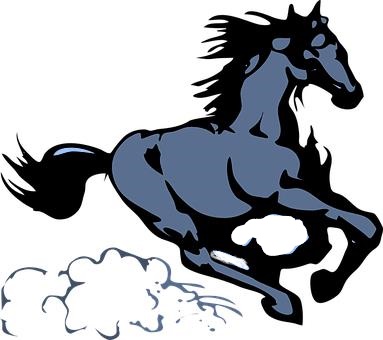 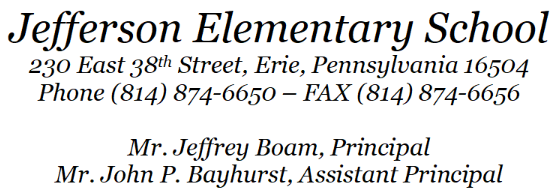 Title I Family Engagement Policy and Learning Compact for the 2022-2023 school yearJefferson Elementary School and the parents of students participating in activities, services and programs   funded by  the Title I, Part A of the Elementary and Secondary Education Act (ESEA) agree that this policy outlines how the parents, staff, and students  will share the responsibility for improved academic achievement and the means by which the school and parents will build and develop a strong partnership that will help our children meet with the highest levels of success.As students, we will:Follow the Jefferson Code of Conduct: Be Respectful, Responsible and Safe.Report to school on time and ready to learn.Pay attention and ask for help when needed.Complete all assignments neatly and return them to our teacher.As parents, we will:Give our children a quiet place to study and encourage homework completion.Make sure our children get to school on time and are ready to learn.Attend Parent Engagement activities offered at the school.Keep the lines of communication open with teachers and administrators.As teachers, we will:Teach necessary standards and skills to your children.Communicate with you in various ways and on a regular basis regarding your child(ren)s progress.Teach and model acceptance of responsibility for the positive and negative outcomes of personal behavior.Provide differentiated instruction when appropriate to ensure student success.